ZAPROSZENIE DO NAJMU POJAZDU SPECJALISTYCZNEGO - ŚMIECIARKI DAF FAN CF75rok produkcji zabudowy Janco J21 Nr. Seryjny 210010314 - 2014rok produkcji pojazdu DAF FAN CF75 – 2013pojemność skrzyni ładunkowej 22m3, z funkcją kompaktującąstan techniczny wzorowyprzebieg – 19 600 kmMaszyna wyposażona w system monitorowania pracy, zużycia paliwa, wykorzystania komunikatów parametrach pracy i usterkach, oraz pozycjonowania GPS za pomocą platformy internetowej.Pojazd nie jest fabrycznie nowy, jest czysty i sprawny technicznie i może być używany zgodnie ze swym przeznaczeniem.Cena: na zapytanie sekretariatzzo@bwikwodkan.pl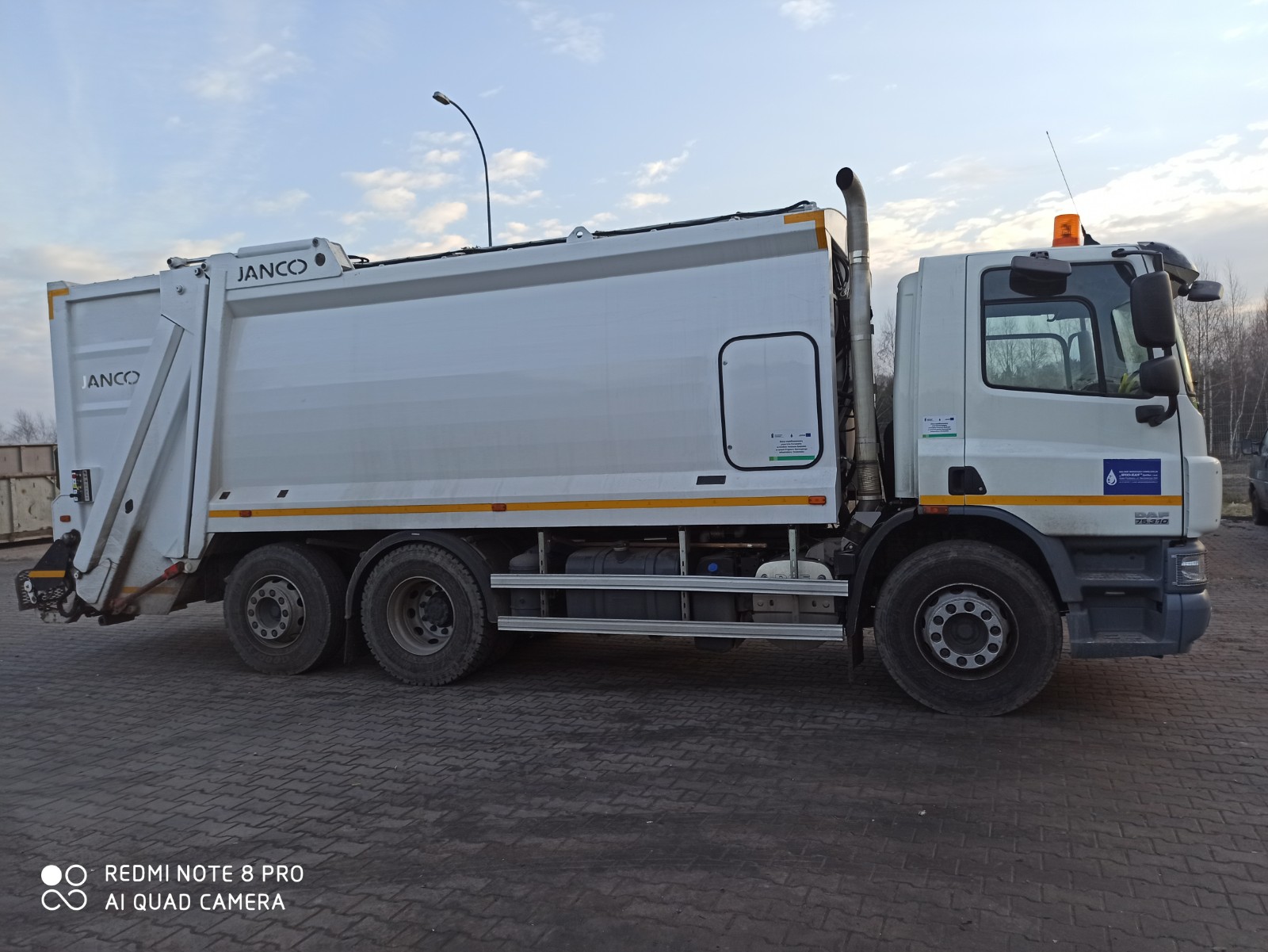 Zapraszamy do oglądania samochodu.Kontakt tel. 603 621 633Zakład Zagospodarowania Odpadów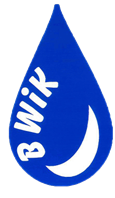 Bialskie Wodociągi i Kanalizacja „WOD-KAN” Sp. z o.o.21-500 Biała Podlaska,  Narutowicza 35ATel. (83) 342-60-71 do 73e-mail: sekretariat@bwikwodkan.pl, www.bwikwodkan.pl